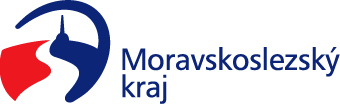 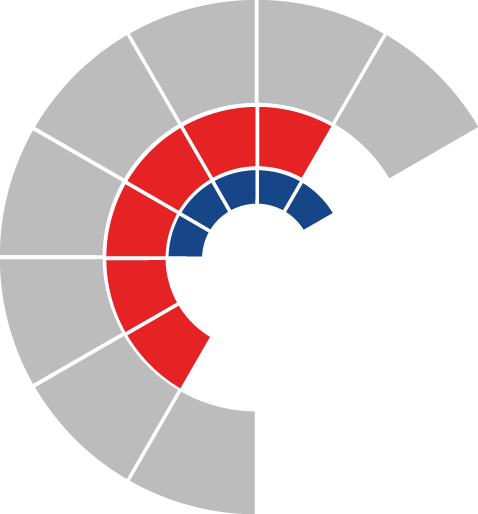 							Výbor sociální zastupitelstva kraje 										 Výpis z usneseníČíslo jednání:	22.		Datum konání:	13. 11. 2023Číslo usnesení: 22/218Výbor sociální zastupitelstva kraje s c h v a l u j e Zprávu o činnosti výboru sociálního zastupitelstva kraje za období leden 2023 až listopad 2023 u k l á d á  předsedovi výboru předložit tuto zprávu o činnosti výboru sociálního na zasedání zastupitelstva Moravskoslezského kraje dne 7. 12. 2023 Za správnost vyhotovení:Bc. Peter HančinV Ostravě dne 13. 11. 2023Ing. Jiří Carbolpředseda výboru sociálního